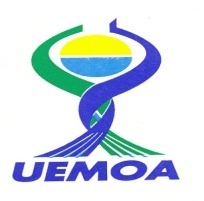 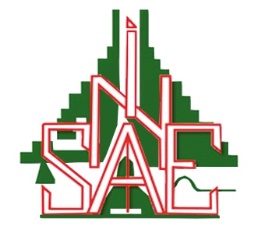 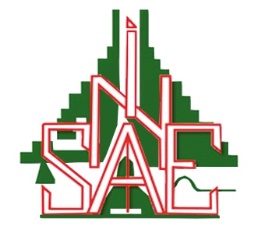 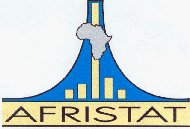 PROGRAMME STATISTIQUE REGIONAL (PSR) 2015-2020VOLET STATISTIQUES D’ENTREPRISESINDICE DU CHIFFRE D’AFFAIRES (ICA) DANS LE COMMERCE ET LES AUTRES SERVICES SUIVANT LES NOUVELLES RECOMMANDATIONS INTERNATIONALES DES NATIONS UNIESPUBLICATION DES INDICES PROVISOIRES DANS LE COMMERCE ET LES AUTRES SERVICES DES ANNEES DE REFERENCES CHAINES A L’ANNEE DE BASE 20153e trimestre 2020NOTE D’INFORMATIONAfin de mettre à la disposition de ses Etats membres, des statistiques harmonisées, fiables, conformes aux normes internationales et à jour, la Commission de l’Union Economique et Monétaire Ouest Africaine (UEMOA) a initié un Programme Statistique Régional (PSR) dont les statistiques d’entreprises constituent l’un des trois volets. La mise en œuvre du PSR est assurée par l’Observatoire Economique et Statistique d’Afrique Subsaharienne (AFRISTAT), à travers son assistance technique aux Etats.A cet effet, le Bénin s’est engagé depuis 2016 dans le processus de mise aux normes internationales des statistiques d’entreprises avec, entre autres, comme objectif la production régulière de l’Indice du Chiffre d’Affaires dans l’industrie, le commerce et les autres services selon les nouvelles recommandations des Nations Unies.Les travaux menés avec l’appui technique d’AFRISTAT ont permis de mettre en place les Indices du Chiffre d’Affaires (ICA) pour les années de référence 2015 à 2019, et les ICA des années de référence, chainés à l’année de base 2015. Ces indices sont calculés sur la période allant du premier trimestre 2017 au premier trimestre 2020. Ils sont présentés dans le commerce par divisions et par groupes, dans les autres services par sections et par divisions.C’est le lieu de réitérer nos remerciements à l’endroit des partenaires techniques et financiers, notamment la Commission de l’UEMOA et AFRISTAT pour leur accompagnement dans la mise en œuvre de ce programme. Les résultats obtenus à l’issue du processus de calcul de l’Indice du Chiffre d’Affaires dans le commerce et les autres services sont présentés dans les tableaux qui suivent.BREVE EXPLICATION DES TENDANCESAu 3e trimestre 2020, l’ICA Commerce a baissé de 7,0% comparé au 3e trimestre 2019, tiré par le « Commerce de gros de produits agricoles bruts, d'animaux vivants, produits alimentaires, boissons et tabac » (-57,2%).Quant à l’ICA Autres Services, au 3e trimestre 2020, il est en hausse de 16,8% en glissement annuel, entraîné par la bonne tenue des branches « Transports et entreposage » (+46,4%) et « Enseignement » (+20,9%).I. LES INDICES DU CHIFFRE D’AFFAIRES DES ANNEES DE REFERENCE CHAINES A L’ANNEE DE BASE 2015 DANS LE COMMERCETableau 1 : ICA trimestriels chainés à l’année de base 2015 (Niveau divisions)Tableau 2 : ICA trimestriels chainés à l’année de base 2015 (Niveau groupes)II. LES INDICES DU CHIFFRE D’AFFAIRES DES ANNEES DE REFERENCE CHAINES A L’ANNEE DE BASE 2015 DANS LES AUTRES SERVICES Tableau 3 : ICA trimestriels chainés à l’année de base 2015 (Niveau sections)Tableau 4 : ICA trimestriels chainés à l’année de base 2015 (Niveau divisions)DivisionsBase 2015=100T3-17T4-17T1-18T2-18T3-18T4-18T1-19T2-19T3-19T4-19T1-20T2-20T3-20COMMERCE ET RÉPARATION D'AUTOMOBILES ET DE MOTOCYCLES100,0127,2109,1106,5114,9130,5109,8108,695,3105,3114,5119,4172,397,8COMMERCE DE GROS ET ACTIVITES DES INTERMEDIAIRES100,0124,4116,178,188,8119,8158,898,0120,0114,669,464,935,073,4COMMERCE DE DÉTAIL100,0111,6117,0109,3100,3107,3123,8112,6113,3105,7135,9138,6102,3112,7Ensemble100,0116,4116,6101,799,1112,8131,6108,9113,9108,3117,4116,389,7100,7GroupesBase 2015=100T3-17T4-17T1-18T2-18T3-18T4-18T1-19T2-19T3-19T4-19T1-20T2-20T3-20COMMERCE DE VÉHICULES AUTOMOBILES100,076,5103,5133,5128,0115,7104,160,380,868,577,795,465,667,1ENTRETIEN ET RÉPARATION DE VÉHICULES AUTOMOBILES100,0159,4109,6106,4116,2164,9123,9135,7106,7141,0150,9156,4297,1134,1COMMERCE DE PIÈCES DÉTACHÉES ET D'ACCESSOIRES AUTOMOBILES100,0106,8138,162,7108,262,197,187,786,673,749,858,037,451,7COMMERCE ET RÉPARATION DE MOTOCYCLES100,084,491,876,581,961,167,272,463,843,466,553,951,143,7COMMERCE DE GROS DE PRODUITS AGRICOLES BRUTS, D'ANIMAUX VIVANTS, PRODUITS ALIMENTAIRES, BOISSONS ET TABAC100,0122,9120,883,394,1106,3190,5111,6133,299,955,956,225,542,7COMMERCE DE GROS DE BIENS DE CONSOMMATION NON ALIMENTAIRES100,088,382,783,998,993,0104,084,992,187,496,285,471,281,6COMMERCE DE GROS DE PRODUITS INTERMÉDIAIRES NON AGRICOLES100,050,664,641,241,440,852,014,224,517,318,211,68,22,1COMMERCE DE GROS NON SPÉCIALISÉ100,0169,1121,963,877,7207,992,290,5120,8223,7133,5141,594,6339,8COMMERCE DE DÉTAIL EN MAGASIN NON SPÉCIALISÉ100,0122,1141,194,992,496,1119,4103,3102,4103,1137,7118,1117,7116,5COMMERCE DE DÉTAIL EN MAGASIN SPÉCIALISÉ100,0110,6114,9110,6101,0108,2124,1113,4114,3105,8135,6140,3101,0112,3Ensemble100,0116,4116,6101,799,1112,8131,6108,9113,9108,3117,4116,389,7100,7 SectionsBase 2015=100T3-17T4-17T1-18T2-18T3-18T4-18T1-19T2-19T3-19T4-19T1-20T2-20T3-20TRANSPORTS ET ENTREPOSAGE100,0128,976,084,9104,0109,3135,767,083,875,661,492,367,2110,7HEBERGEMENT ET RESTAURATION100,067,779,368,973,266,471,859,962,075,3122,194,342,855,1INFORMATION ET COMMUNICATION100,0161,0162,197,3101,095,792,995,196,198,292,297,296,1105,1ACTIVITES IMMOBILIERES100,0107,8130,5174,1175,3175,0223,7107,2114,0103,2117,1110,5120,9107,0ACTIVITÉS SPECIALISEES, SCIENTIFIQUES ET TECHNIQUES100,0104,994,092,478,772,782,768,073,3101,061,577,169,2116,2ACTIVITES DE SERVICES DE SOUTIEN ET DE BUREAU100,081,1112,271,296,394,7112,078,588,776,1124,567,690,056,4ENSEIGNEMENT100,096,256,648,922,585,2106,249,520,271,660,155,526,386,6ACTIVITÉS POUR LA SANTÉ HUMAINE ET L'ACTION SOCIALE100,079,090,796,488,799,4113,9101,598,897,0111,4106,1116,993,3ACTIVITÉS ARTISTIQUES, SPORTIVES ET RECREATIVES100,0370,5480,0152,0287,2440,2623,1232,0457,0477,3344,9335,8357,0446,5AUTRES ACTIVITÉS DE SERVICES N.C.A.100,0115,7100,077,2114,677,495,161,978,264,2113,777,942,148,5Ensemble100,0112,396,095,598,5112,7137,879,578,892,598,598,473,3108,1DivisionsBase 2015=100T3-17T4-17T1-18T2-18T3-18T4-18T1-19T2-19T3-19T4-19T1-20T2-20T3-20TRANSPORTS TERRESTRE100,0144,176,793,2117,3120,4150,343,964,254,744,876,751,998,0TRANSPORTS PAR EAU100,047,1119,743,097,1104,1134,572,0110,0113,0134,875,848,1109,7ENTREPOSAGE ET ACTIVITÉS DES AUXILIAIRES DE TRANSPORT100,0101,472,7101,2115,7129,7158,7142,8158,6149,9120,3126,2113,5116,9ACTIVITÉS DE POSTE ET DE COURRIER100,097,3100,459,564,262,361,885,395,492,388,794,9135,4159,3HEBERGEMENT100,061,969,889,097,879,388,280,784,8104,7151,9119,248,752,6RESTAURATION ET DEBITS DE BOISSON100,068,480,473,778,071,777,363,865,979,8131,3101,246,460,6TÉLÉCOMMUNICATIONS100,0163,8164,468,971,167,065,167,668,169,965,269,068,974,5ACTIVITÉS DE FOURNITURE D'INFORMATION100,091,7107,157,165,970,067,547,451,244,352,148,735,854,8ACTIVITES IMMOBILIERES100,0107,8130,5165,1166,2165,9212,1101,6108,197,8111,0104,8114,7101,4ACTIVITES JURIDIQUES ET COMPTABLES100,077,261,752,744,331,443,946,354,360,635,067,357,758,8ACTIVITÉS D'ARCHITECTURE, D'INGENIERIE ET TECHNIQUES100,0125,0135,1178,3154,4191,3175,784,064,2173,1116,854,257,1220,5LOCATION ET LOCATION-BAIL100,0330,4388,672,5180,3144,0186,9204,8177,0105,0158,3279,2252,6169,5ACTIVITÉS DES AGENCES DE RESERVATION ET VOYAGISTES100,040,545,7100,5110,589,699,679,388,8110,3172,0117,152,856,3ENQUETES ET SECURITE100,0101,2103,488,388,389,393,5101,793,385,4111,096,777,079,0SOUTIEN AUX BATIMENTS ; AMENAGEMENT PAYSAGER100,081,531,493,9106,3191,473,6128,967,472,423,721,522,617,9ACTIVITES DE SOUTIEN AUX ENTREPRISES ; ACTIVITES DE BUREAU100,062,7124,022,143,545,462,621,938,725,157,98,049,017,0ENSEIGNEMENT100,096,256,651,023,589,0110,951,721,174,862,758,027,590,4ACTIVITÉS POUR LA SANTÉ HUMAINE100,079,090,7104,195,7107,3122,9109,6106,7104,7120,3114,6126,2100,7ORGANISATION DE JEUX DE HASARD ET D'ARGENT100,0370,5480,062,6118,3181,3256,795,6188,2196,6142,1138,3147,1183,9REPARATION D'ORDINATEURS, BIENS PERSONNELS ET DOMESTIQUES100,0102,943,986,2140,547,380,586,074,1161,6167,585,885,782,0FOURNITURE D'AUTRES SERVICES PERSONNELS100,0118,2111,784,4122,493,3109,663,888,449,9115,082,039,347,4Ensemble100,0112,396,095,598,5112,7137,879,578,892,598,598,473,3108,1